YENİŞEHİR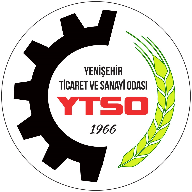 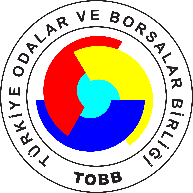 TİCARET SİCİLİ MÜDÜRLÜĞÜYENİŞEHİR TRADE REGİSTRY OFFİCESGEREKLİ EVRAKLARDilekçeTSM 24. Maddesine göre TaahhütnameNOT-1:Belediyeler tarafından yapılan numarataj çalışması nedeniyle adres değişikliği söz konusu ise şirketin ESKİ  ve YENİ ADRESİ gösteren ilgili belediye başkanlığından alınacak yazı ve dilekçe ile başvuru yeterlidir. Belediye yazısında eski adres gösterilmez ise işlem yapılamayacaktır.NOT: https://mersis.gtb.gov.tr/ adresinden elektronik başvuru yapmanız gerekiyor.